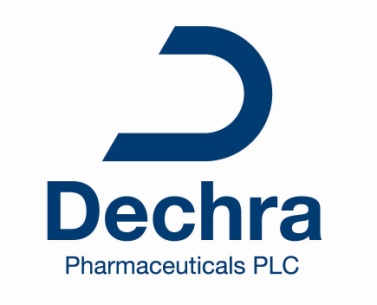 Thursday, 21 October 2021Dechra® Pharmaceuticals PLCResults of Annual General Meeting (AGM)A poll was held on each of the resolutions proposed at the Annual General Meeting (AGM) of the Company held today (21 October 2021).  All resolutions were passed and are as follows:Notes:A “vote withheld” is not a vote in law and is not counted in the calculation of the proportion of votes “For” and “Against” a resolution.Resolutions 1 to 16 and Resolution 21 were ordinary resolutions, requiring more than 50% of shareholder votes to be “For” the resolutions.Resolutions 17 to 20 were special resolutions, requiring more than 75% of shareholder votes to be “For” the resolutions.Issued Share Capital at meeting date: 108,319,960.Equiniti, Registrar to the Company, were appointed for the purpose of the Poll taken at the AGM and certify as scrutineer that the result of the Poll is correctly set out above.In accordance with Listing Rule 9.6.2R, a copy of the resolutions passed as special business at the AGM have been submitted to the National Storage Mechanism and will shortly be available for inspection at the FCA document viewing facility https://data.fca.org.uk/#/nsm/nationalstoragemechanism .For further information, please contact:Melanie HallCompany SecretaryDechra Pharmaceuticals PLCTelephone: +44 (0) 1606 814 730Email: corporate.enquiries@dechra.com  About DechraDechra is a global specialist veterinary pharmaceuticals and related products business.  Our expertise is in the development, manufacture, marketing and sales of high quality products exclusively for veterinarians worldwide. The majority of Dechra’s products are focused on key therapeutic categories where we have leading market positions, and many of our products are used to treat medical conditions for which there is no other effective solution or have a clinical or dosing advantage over competitor products.  For more information, please visit: www.dechra.com.TrademarksTrademarks appear throughout this document in italics.  Dechra and the Dechra “D” logo are registered trademarks of Dechra Pharmaceuticals PLC.Resolution (No. as noted on proxy form)Total For (includes Discretionary)Total For (includes Discretionary)Total AgainstTotal AgainstTotal Cast (excludes Withheld)Total Cast (excludes Withheld)Withheld (1)No. of votes% of voteNo. of votes% of voteNo. of votes% of voteNo. of votesOrdinary Business:Resolution 1:To receive the accounts, the Strategic Report, the Directors’ Report and the Auditor’s Report79,448,60699.82%143,3770.18%79,591,98373.48663,610Resolution 2:To approve the Directors’ Remuneration Report73,810,25792.98%5,568,6797.02%79,378,93673.28876,657Resolution 3:To declare a final dividend80,166,27799.89%89,1660.11%80,255,44374.09150Resolution 4:To elect Denise Goode 79,625,03799.22%627,9420.78%80,252,97974.092,614Resolution 5:To re-elect William Anthony Rice 74,049,16693.28%5,335,7916.72%79,384,95773.29870,636Resolution 6:To re-elect Ian Page79,100,74999.25%600,7420.75%79,701,49173.58554,102Resolution 7:To re-elect Anthony Griffin79,676,52599.28%575,4560.72%80,251,98174.093,612Resolution 8:To re-elect Paul Sandland79,610,11599.20%641,8660.80%80,251,98174.093,612Resolution 9:To re-elect Lisa Bright 78,905,24098.32%1,347,7391.68%80,252,97974.092,614Resolution 10:To re-elect Julian Heslop78,904,87098.32%1,345,5901.68%80,250,46074.095,133Resolution 11:To re-elect Ishbel Macpherson 76,155,66894.89%4,097,3105.11%80,252,97874.092,615Resolution 12:To re-elect Lawson Macartney78,909,12398.33%1,342,8581.67%80,251,98174.093,612Resolution 13:To re-elect Alison Platt78,904,04798.32%1,348,9321.68%80,252,97974.092,614Resolution 14:To re-appoint PricewaterhouseCoopers as external auditor of the company 79,641,18899.24%611,2530.76%80,252,44174.093,152Resolution 15:To authorise the Audit Committee to determine the remuneration of the external auditor 80,202,41499.94%49,9950.06%80,252,40974.093,184Special Business:Resolution 16:To authorise the directors to allot shares to specific limits76,333,78395.12%3,919,6604.88%80,253,44374.092,150Resolution 17:To disapply the pre-emption rights80,204,58099.94%45,6550.06%80,250,23574.095,358Resolution 18:To disapply additional pre-emption rights78,534,26497.86%1,718,2712.14%80,252,53574.093,058Resolution 19:To authorise the Company to purchase its own shares79,403,12898.98%818,8161.02%80,221,94474.0633,649Resolution 20:To authorise the Company to hold any general meeting (other than an AGM) on not less than 14 clear days’ notice76,073,41596.53%2,734,9943.47%78,808,40972.761,447,184Resolution 21:To approve the Rules of the Dechra 2021 Deferred Bonus Plan76,194,02095.60%3,507,3524.40%79,701,37273.58554,221